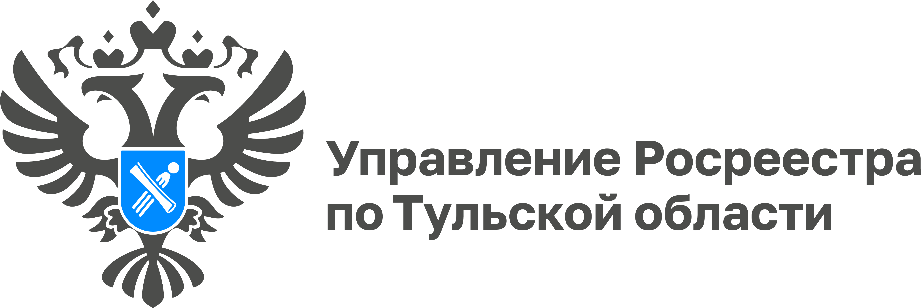 Осуществление государственного земельного надзора путем проведения профилактических мероприятийФедеральный государственный земельный надзор осуществляется в соответствии с Федеральным законом от 31.07.2020 № 248-ФЗ «О государственном контроле (надзоре) и муниципальном контроле в Российской Федерации», в рамках которого, уполномоченными должностными лицами Управления Росреестра по Тульской области проводятся в том числе профилактические мероприятия, осуществляемые в целях стимулирования добросовестного соблюдения обязательных требований земельного законодательства контролируемыми лицами, устранения условий, причин и факторов, способных привести к нарушениям обязательных требований и (или) причинению вреда (ущерба) охраняемым законом ценностям, а также, для создания условий для доведения обязательных требований до контролируемых лиц, повышение информированности о способах их соблюдения.«При осуществлении государственного контроля (надзора) проведение профилактических мероприятий, направленных на снижение риска причинения вреда (ущерба), является приоритетным по отношению к проведению контрольных (надзорных) мероприятий», - подчеркнула заместитель руководителя Управления Росреестра по Тульской области Виктория Ишутина.При осуществлении государственного земельного надзора Управлением проводятся следующие профилактические мероприятия:- информирование по вопросам соблюдения обязательных требований земельного законодательства посредством размещения соответствующих сведений в средствах массовой информации;- обобщение правоприменительной практики посредством сбора и анализа данных о проведенных контрольных (надзорных) мероприятиях и их результатах;- объявление предостережений о недопустимости нарушения обязательных требований земельного законодательства;- консультирование осуществляется уполномоченными должностными лицами по телефону, посредством личного приема, либо в ходе проведения профилактических мероприятий;- профилактический визит проводится в форме профилактической беседы по месту осуществления деятельности контролируемого лица.В ходе профилактического визита контролируемое лицо информируется об обязательных требованиях, предъявляемых к его деятельности либо к принадлежащим ему объектам контроля, их соответствии критериям риска, основаниях и о рекомендуемых способах снижения категории риска, а также о видах, содержании и об интенсивности контрольных (надзорных) мероприятий, проводимых в отношении объекта контроля, исходя из их отнесения к соответствующей категории риска. 